Special Events AgendaOctober 9, 2019Present: Brenda Jorett, Maria Found, Linda Murray, Christine Collins, Maryann MurrayFundraising and sponsors. $2255.00 update todayAccounting: sent with agenda Brewster (Maria) $100Harvest (Maria) $100Meredith Village (Christine) $300Please add your $$ to the master list!  The link is HERE.Update on sponsors: Maria master list send with agendaOtherEntertainmentScavenger Hunt-Prizes – MaryAnn has quite a few prizes from the church and has not yet done any of the town. Will be fine going to Harvest to ask for $10 gift card. Brenda hopes to do a man/woman/child basket. Has tennis racquets from hole in the wall. Maria will send chocolate basket lady contact info to MaryAnn to solicit.After we have all the prizes, let’s organize them and decide where they go.Get together the week before and line up the prizes.Time?  10:00 to 12:30pmPlace: start and end at Great HallHelp with the development of items to find? Patti Cain will help Mary put this together.Activities and GamesTime: 10:00-2:00pmPlace : Great HallFace Painting-be separate from Princess who might do this.Princesses-yesSmoothie Bicycle - JoshMo the Balloon Man- $500.00Games-Parks RecNH Farm Museum will have a tableFood Kingswood Youth CenterYum Yum ShopPolice and Fire Fighters (Christine to get confirmation)Other vendors Set up of space (Christine to submit to Linda so she can do the application)MagicanWho?  Maria to solicit the magicians and finalizeWhat time? WhereCost $400-450Family Game ShowWho:  BrewsterWhere: Brewster EstabrookWhat time: 1–2:30pmCost. $200 for prizesBingoChristian will organizeRules: new entry only during a new game, limited to the number of tables Where: Brewster EstabrookTime: 3–4:30pmCostAnimal Show	Who?  Squam Lake Science Center /Wildlife encounters/other?Where: Great HallTime: 5-6pmCost: Donated by Children’s CenterExpression Dance AcademyTime if they would like to perform (Christine)Cost if any:  N/APlace: Great Hall 12-12:30pm time slotStory TellerWhoWhereCostContra dancing7:00-9:00 Great HallCost- $300.00BandsWho: Freese Band / others (Peter Imsey spelling?)Cost: $600.00 (if 5 people $500)Where: Anderson HallWhen (earlier the better) 60-90min (set up time 45 min)OTHER IDEA if we wanted to add but keep in mind for next year: String Equinox Shanna Aisenberg (acoustic/string) and ___. $200 backgroup; $250 1 hour concert program.All Saints Church dinnerLasagna Dinner take care of by All SaintsAccordion Player- Gary Sredzienski schedule and paid forSenior Center – will be part of the eventBand: if they like this band on Oct 30th they will pay and book it for Last NightTime: Place:  Community Center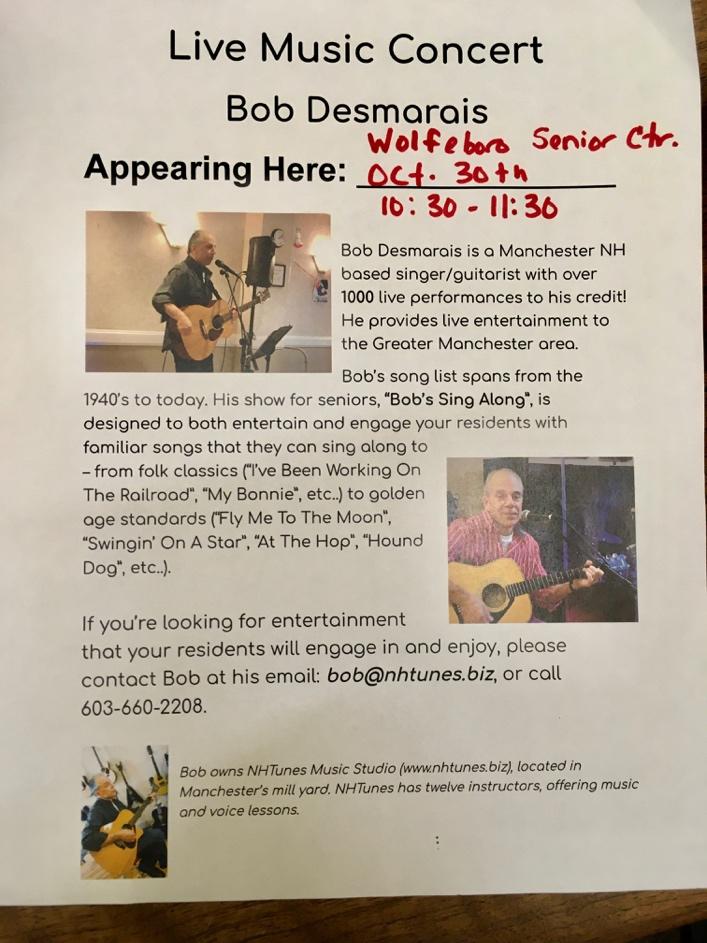 GAME SHOWBrewsterBrewster Estabrook$150Schedule and venues-schedule attachedAssign timesAssign venueSchedule 2019Time		Event			Place		Volunteer10:00 -12:30	Scavenger Hunt		Great Hall	MaryAnn	10:00–2:00	Games & Activities	Great Hall	Christine		Food Booth				Maria/KYC		Balloon man				Allan	12:00–12:30	Expressions Dance?	Great Hall	Christine1:00–2:30	Family Game Show	Estabrook	Maria	2:00–3:00	Sr Center Sing-Along	FCCW		Linda2:30–3:30	Mad Science		Great Hall	Maria3:00–4:30	Bingo			Estabrook	Christine4:00-5:00	Freese Band?		Anderson	Brenda	5:00-6:00	Wildlife Encounters	Great Hall	Linda				5:00-7:00	Dinner			All Saints	Alan	6:30		Fireworks		Downtown	Chamber	7:00-9:00	Contra Dance		Great Hall	LindaSTILL TO DO BELOW!!!!PRWhere: Many online and social media venues plug in town signage, plug GSN, Alton news, etcWho: Brenda, Maria… all??Flyer design: Brenda with posters/big flyers and Maria does mini flyers for parades and grocery storesBlack Smith Printing: Doing BannersDonation  JarWhereHow manyQuestionnairePaper/ElectronicDesignNEXT MEETING Oct 22nd 6:30pm LOOKING TO BE AT TOWN HALLNOTE: Maria looking to secure all EVENT contact names and info for LNW for us to have on file for future years!! Maria started putting the info (Mad Science, Animal Encounters, Freese band, etc!) into a shared google doc HERE. We should keep all information in one area for future years (One spreadsheet for sponsor donors and one for performers/events/activity contact info and costs)Respectfully submitted,Maria Found